Maze code explained: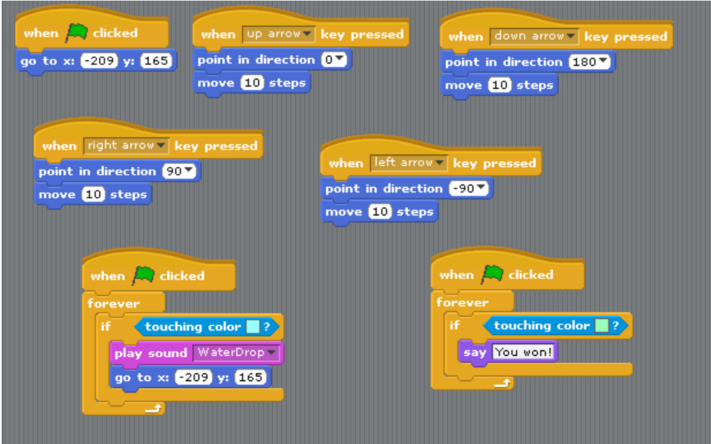 